BANCO DE TRABAJO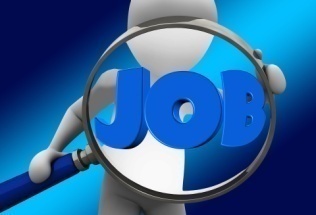 OFERTASEMPRESAS PRIVADASNoviembre 2019Para obtener información más detallada de la ofertas de empleo basta con pinchar+Ctrl sobre las mismas.ZaragozaHuescaTeruelFechaPuesto de trabajoLocalidad05-11-19Teleoperador atención clienteCalatayud05-11-19CarretilleroZaragoza05-11-19Carretillero (Pol. Malpica)Zaragoza05-11-19Asesor banca personalZaragoza05-11-19Carpintero bancos de montajeZaragoza05-11-19Programador ABAPZaragoza05-11-19Maquinista confección textil (discapacidad)Zaragoza05-11-19Jefe de equipo (robots de soldadura)Zaragoza05-11-19Visitardor médicoZaragoza05-11-19Programadores junior (discapacidad)Zaragoza05-11-19PaletizadorLa Almunia de Dña Godina05-11-19Peón cárnicoZuera05-11-19Pintores para lacar mueblesZaragoza05-11-19Pintores (gotelé)Zaragoza05-11-19Carrocero-pintorZaragoza05-11-19Carretillero (noches)Zaragoza05-11-19Repartidores La Muela05-11-19Operario producción (automoción)Figueruelas14/11/19Mozo preparación de pedidoLa Muela14-11-19Operario cadena de montajeZaragoza14-11-19ConserjeZaragoza14-11-19Dependienta (Calle Alfonso)Zaragoza14-11-19CarretilleroZaragoza14-11-19AdministrativoZaragoza14-11-19Segundo encargado guessZaragoza14-11-19Repartidor aquaserviceZaragoza14-11-19Carretillero paquetería industrialZaragoza14-11-19Técnico de mantenimiento por horasZaragoza14-11-19Mozo de almacén / conductorVillanueva de Gállego14-11-19Empleada de hogarZaragoza14-11-19Jefe mantenimiento sector cárnicoZuera14-11-19Mozo manipulador textilZaragoza14-11-19Comercial textil deportivoZaragoza15-11-19Oficial técnico mantenimientoZaragoza15-11-19Técnico dependiente telefonía móvilZaragoza15-11-19RepartidorZaragoza15-11-19Operario producción Zaragoza15-11-19Coordinador inspección aerogeneradoresZaragoza21-11-19Operario puente grúa y almacenajeZaragoza21-11-19Técnico de mantenimientoZuera21-11-19Auxiliar administrativoZaragoza21-11-19Oficial de administraciónZaragoza21-11-19Oficial fontaneroZaragoza21-11-19Comercial telecomunicacionesZaragoza21-11-19Montador maquinaria industrialMuel21-11-19Dietista / nutricionistaZaragoza21-11-19Jefe de obraZaragoza21-11-19Informador turísticoZaragoza21-11-19Pintor industrialZaragoza21-11-19AscensoristaZaragoza21-11-19Pintor de interioresZaragoza21-11-19CamioneroZaragoza21-11-19CocineroZaragoza21-11-19Operario reciclajeZaragoza29-11-19Encargado sucursal Lava-SecoZaragoza29-11-19Coordinador logístico Leroy MerlinZaragoza29-11-19Operario limpieza matadero cárnicoZaragoza29-11-19Técnico de mantenimientoZaragoza29-11-19Operario almacén (discapacidad)Zaragoza29-11-19Coordinación técnico javaZaragoza29-11-19Técnico PRL y RRHHZaragoza29-11-19Jefe de ventasZaragoza29-11-19Operario logístico Leroy MerlinZaragoza29-11-19Ingeniero industrialUtebo29-11-19CarpinteroÉpila29-11-19Niñera para cuidar mellizosZaragoza29-11-19English teacherZaragoza29-11-19ComercialZaragoza29-11-19TapiceroMontañana29-11-19Cocinero/aCaspe29-11-19Administrativo de fincasZaragoza29-11-19Operario producción carpinteríaZaragoza29-11-19Operario metalLa Puebla de Alfindén29-11-19Operario reparación calzadoZaragoza29-11-19Auxiliar contableZaragoza29-11-19DependienteZaragoza29-11-19Auxiliar administrativoUtebo29-11-19Operario envasadoLa Almunia Dña Godina29-11-19Operario centro mecanizadoLa Muela29-11-19Auxiliar administrativo logísticoZaragozaFechaPuesto de trabajoLocalidad05-11-19Operario centro mecanizadoMonzón05-11-19Formador PRLHuesca05-11-19Conductor cisterna ADRHuesca05-11-19Comercial Huesca05-11-19Orientador laboralHuesca05-11-19Ejecutivo ventasHuesca05-11-19Electricista – frigoristaHuesca05-11-19Operarios metalHuesca05-11-19Encargado de turnoHuesca05-11-19Asesor de perfumeríaHuesca05-11-19Pescadero/aHuesca05-11-19Técnico de soporte informáticoHuesca05-11-19Ayudante de cocinaHuesca05-11-19Operarios empresa cárnicaBarbastro05-11-19GerocultorHuesca13-11-19OsteópataHuesca14-11-19Auxiliar clínica dentalHuesca14-11-19Comercial atención telefónicaSariñena14-11-19EnoturismoBarbastro14-11-19Asesor de ventas (Martín Martín)Jaca14-11-19Esteticista/masajistaFormigal14-11-19Comercial energéticoBarbastro14-11-19Evaluador atención a clientesJaca14-11-19Técnico mantenimientoFraga14-11-19TractoristaBarbastro14-11-19Carpinteros metálicosHuesca14-11-19Técnico audiovisual (discapacidad)Barbastro14-11-19Operador máquina embotelladoraTorre la Rivera14-11-19ContableFraga14-11-19Podador / jardinero (discapacidad)Huesca14-11-19Recepcionista de hotelSallent de Gállego14-11-19Mecánico de tractoresBinéfar14-11-19Técnico acogida y empleo refugiadosJaca14-11-19Terapeuta (Hotel Monasterio de Boltaña)Boltaña15-11-19RecambistaBarbastro15-11-19RepartidorMonzón15-11-19RepartidorBarbastro15-11-19Jefe de tallerSariñena15-11-19Profesores de inglésSahún15-11-19Administrativo-contableMonzón21-11-19Operario de riegoVencillón21-11-19Segundo jefe de cocinaBoltaña21-11-19Ingeniero eléctrico con máster prlHuesca21-11-19TractoristaVencillón21-11-19Ayudante cocineroSallent de Gállego21-11-19ReponedorHuesca21-11-19Técnico PRLBinéfar21-11-19Jefe instalaciones eléctricasHuesca21-11-19Delineante mecánicoMonzón21-11-19Lavanderos planchadores de ropaHuesca29-11-19Electricista industrialBinéfar-29-11-19-Auxiliar administraciónSariñena29-11-19Enfermero/a Hospital SantiagoHuesca29-11-19Técnico contabilidadHuesca29-11-19Controladores zona azulHuesca29-11-19AdministrativoBarbastro29-11-19AdministrativoMonzón29-11-19Cosedor/aMonzón29-11-19Técnico informáticaBinéfar29-11-19Recepcionista tallerSabiñánigo29-11-19Técnico sistemasHuesca29-11-19Peones de campoMarracos29-11-19Cuidadora externaHuesca29-11-19Recepcionista centro de mayoresHuesca29-11-19Óptico optometristaHuesca29-11-19Jefe obra civilSabiñánigo29-11-19Personal call center discapacidadHuesca29-11-19Agente comercialHuesca29-11-19Instalador calefacción gasMonzón29-11-19Mecánico de automóvilJacaFechaPuesto de trabajoLocalidad05-11-19CamareroMora de Rubielos05-11-19Orientador laboralTeruel05-11-19Docente (aula segunda oportunidad)Teruel05-11-19Gestor equipo comercialTeruel05-11-19DependienteTeruel05-11-19Albañiles (oficial 2ª)Teruel05-11-19Expendedor estación de servicioVillafranca del Campo05-11-19IngenierosTeruel y Sarrión14-11-19Técnico de oficina técnica para planta fotovoltaicaCañada Vellida14-11-19Administrativo planta fotovoltaicaCañada Vellida14-11-19Esquiladores de ovejasTeruel14-11-19Operarios clasificación lanaAlfambra14-11-19CamarerosTeruel14-11-19Repartidor campaña Navidad SEURAlcañiz14-11-19Oficial electricistaTeruel14-11-19Técnicos mecánica aeronáuticaTeruel21-11-19Técnicos mantenimiento eólicoTeruel21-11-19Cuidadora externaTeruel29-11-19Supervisor de calidad Teruel29-11-19Personal pescaderíaCalamocha29-11-19Operario producción cárnicaTeruel29-11-19Conductor grúa móvilTeruel29-11-19Orientador laboralTeruel29-11-19Técnico contableAlcañiz29-11-19Fontanero oficial 1ªTeruel29-11-19SoldadorCalanda